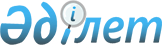 О внесении изменений в решение XI сессии Жезказганского городского маслихата от 23 декабря 2008 года N 11/116 "О городском бюджете на 2009 год"
					
			Утративший силу
			
			
		
					Решение Жезказганского городского маслихата Карагандинской области от 22 декабря 2009 года N 19/218. Зарегистрировано Управлением юстиции города Жезказган Карагандинской области 25 декабря 2009 года N 8-2-99. Прекратило свое действие в связи с истечением срока - (письмо аппарата Жезказганского городского маслихата Карагандинской области от 11 мая 2011 года № 195/04)     Сноска. Прекратило свое действие в связи с истечением срока - (письмо аппарата Жезказганского городского маслихата от 11.05.2011 № 195/04).      Примечание РЦПИ:

      В тексте сохранена авторская орфография и пунктуация.

       В соответствии со статьей 106 Кодекса Республики Казахстан от 4 декабря 2008 года "Бюджетный кодекс Республики Казахстан", Законом Республики Казахстан от 23 января 2001 года "О местном государственном управлении и самоуправлении в Республике Казахстан" городской маслихат РЕШИЛ:



      1. Внести в решение XI сессии Жезказганского городского маслихата от 23 декабря 2008 года N 11/116 "О городском бюджете на 2009 год" (зарегистрировано в Управлении юстиции города Жезказган Департамента юстиции Карагандинской области N 8-2-69 от 29 декабря 2008 года и официально опубликовано в N 1 (75), N 2 (76) от 9, 16 января и N 3 (77) от 21 января 2009 года газеты "Жезказганская газета"), внесены изменения решением XIV сессии Жезказганского городского маслихата от 24 апреля 2009 года N 14/173 "О внесении изменений в решение XI сессии Жезказганского городского маслихата от 23 декабря 2008 года N 11/116 "О городском бюджете на 2009 год" (зарегистрировано в Управлении юстиции города Жезказган Департамента юстиции Карагандинской области N 8-2-81 от 15 мая 2009 года и официально опубликовано в N 35 (109) от 20 мая и N 37 (111) от 27 мая 2009 года газеты "Жезказганская газета"), внесены изменения решением XVI сессии Жезказганского городского маслихата от 31 июля 2009 года N 16/186 "О внесении изменений в решение XI сессии Жезказганского городского маслихата от 23 декабря 2008 года N 11/116 "О городском бюджете на 2009 год" (зарегистрировано в Управлении юстиции города Жезказган Департамента юстиции Карагандинской области N 8-2-94 от 12 августа 2009 года и официально опубликовано в N 60 (134) от 19 августа, N 62 (136) от 26 августа, N 65 (139) от 9 сентября и N 66 (140) от 11 сентября 2009 года газеты "Жезказганская правда"), внесены изменения решением XVII сессии Жезказганского городского маслихата от 11 сентября 2009 года N 17/200 "О внесении изменений в решение XI сессии Жезказганского городского маслихата от 23 декабря 2008 года N 11/116 "О городском бюджете на 2009 год" (зарегистрировано в Управлении юстиции города Жезказган Департамента юстиции Карагандинской области N 8-2-96 от 28 сентября 2009 года и официально опубликовано в N 73 (147) от 07 октября и N 75 (149) от 14 октября 2009 года газеты "Жезказганская правда"), внесены изменения решением XVIII сессии Жезказганского городского маслихата от 24 ноября 2009 года N 18/206 "О внесении изменений в решение XI сессии Жезказганского городского маслихата от 23 декабря 2008 года N 11/116 "О городском бюджете на 2009 год" (зарегистрировано в Управлении юстиции города Жезказган Департамента юстиции Карагандинской области N 8-2-98 от 2 декабря 2009 года и официально опубликовано в N 91 (165) от 09 декабря 2009 года и N 94 (168) от 23 декабря 2009 года газеты "Жезказганская правда") следующие изменения:



      1) приложение 1 к указанному решению изложить в новой редакции согласно приложению 1 к настоящему решению.



      2. Настоящее решение вводится в действие с 1 января 2009 года.      Председатель сессии                        Н. Ярмак      Секретарь городского маслихата             К. Абдиров      Согласовано:      И.о. начальника отдела

      экономики и бюджетного

      планирования города Жезказган              А.А. Кудабаева

Приложение 1

к решению XIX сессии

Жезказганского городского маслихата

от 22 декабря 2009 года N 19/218Приложение 1

к решению XI сессии

Жезказганского городского маслихата

от 23 декабря 2008 года N 11/116

Бюджет на 2009 год
					© 2012. РГП на ПХВ «Институт законодательства и правовой информации Республики Казахстан» Министерства юстиции Республики Казахстан
				КатегорияКатегорияКатегорияКатегорияКатегорияБюджет на 2009 год (тыс. тенге)КлассКлассКлассКлассБюджет на 2009 год (тыс. тенге)ПодклассПодклассПодклассБюджет на 2009 год (тыс. тенге)СпецификаСпецификаБюджет на 2009 год (тыс. тенге)НаименованиеБюджет на 2009 год (тыс. тенге)123456I. Поступления39027711Налоговые поступления321085801Подоходный налог13861702Индивидуальный подоходный налог138617001Индивидуальный подоходный налог с доходов, облагаемых у источника выплаты128957002Индивидуальный подоходный налог с доходов, не облагаемых у источника выплаты6600003Индивидуальный подоходный налог с физических лиц, осуществляющих деятельность по разовым талонам1860004Индивидуальный подоходный налог с доходов иностранных граждан, облагаемых у источника выплаты1100005Индивидуальный подоходный налог с доходов иностранных граждан, не облагаемых у источника выплаты100003Социальный налог13537961Социальный налог135379601Социальный налог135379604Налоги на собственность3825451Налоги на имущество26049801Налог на имущество юридических лиц и индивидуальных предпринимателей25029802Налог на имущество физических лиц102003Земельный налог4085301Земельный налог c физических лиц на земли сельскохозяйственного назначения002Земельный налог c физических лиц на земли населенных пунктов310003Земельный налог на земли промышленности, транспорта, связи, обороны и иного несельскохозяйственного назначения23607Земельный налог с юридических лиц и индивидуальных предпринимателей, частных нотариусов и адвокатов на земли сельскохозяйственного назначения1708Земельный налог с юридических лиц, индивидуальных предпринимателей, частных нотариусов и адвокатов на земли населенных пунктов375004Налог на транспортные средства8090001Налог на транспортные средства с юридических лиц3840002Налог на транспортные средства с физических лиц425005Единый земельный налог29401Единый земельный налог29405Внутренние налоги на товары, работы и услуги694972Акцизы362002Водка, произведенная на территории Республики Казахстан004Вина, произведенные на территории Республики Казахстан007Пиво, произведенное на территории Республики Казахстан008Слабоградусные ликероводочные изделия с объемной долей этилового спирта от 12 до 30 процентов, произведенные на территории Республики Казахстан094Бензин (за исключением авиационного), реализуемый юридическими и физическими лицами оптом095Дизельное топливо, реализуемое юридическими и физическими лицами оптом096Бензин (за исключением авиационного), реализуемый юридическими и физическими лицами в розницу, а также используемый на собственные производственные нужды310097Дизельное топливо, реализуемое юридическими и физическими лицами в розницу, а также используемое на собственные производственные нужды5203Поступления за использование природных и других ресурсов4800015Плата за пользование земельными участками480004Сборы за ведение предпринимательской и профессиональной деятельности1787701Сбор за государственную регистрацию индивидуальных предпринимателей120002Лицензионный сбор за право занятия отдельными видами деятельности249103Сбор за государственную регистрацию юридических лиц и учетную регистрацию филиалов и представительств, а также их перерегистрацию75604Сбор с аукционов140005Сбор за государственную регистрацию залога движимого имущества и ипотеки судна или строящегося судна63014Сбор за государственную регистрацию транспортных средств, а также их перерегистрацию150018Сбор за государственную регистрацию прав на недвижимое имущество и сделок с ним430020Плата за размещение наружной (визуальной) рекламы в полосе отвода автомобильных дорог общего пользования местного значения и в населенных пунктах560008Обязательные платежи, взимаемые за совершение юридически значимых действий и (или) выдачу документов уполномоченными на то государственными органами или должностными лицами188501Государственная пошлина1885002Государственная пошлина, взимаемая с подаваемых в суд исковых заявлений, заявлений особого искового производства, заявлений (жалоб) по делам особого производства, заявлений о вынесении судебного приказа, заявлений о выдаче дубликата исполнительного листа, заявлений о выдаче исполнительных листов на принудительное исполнение решений третейских (арбитражных) судов и иностранных судов, заявлений о повторной выдаче копий судебных актов, исполнительных листов и иных документов, за исключением государственной пошлины с подаваемых в суд исковых заявлений к государственным учреждениям1609804Государственная пошлина, взимаемая за регистрацию акта гражданского состояния, а также выдачу гражданам справок и повторных свидетельств о регистрации актов гражданского состояния и свидетельств в связи с изменением, дополнением и восстановлением записей актов гражданского состояния141505Государственная пошлина, взимаемая за оформление документов на право выезда за границу на постоянное место жительство и приглашение в Республику Казахстан лиц из других государств, а также за внесение изменений в эти документы25006Государственная пошлина, взимаемая за выдачу на территории Республики Казахстан визы к паспортам иностранцев и лиц без гражданства или заменяющим их документам на право выезда из Республики Казахстан и въезда в Республику Казахстан207Государственная пошлина, взимаемая за оформление документов о приобретении гражданства Республики Казахстан, восстановлении гражданства Республики Казахстан и прекращении гражданства Республики Казахстан2308Государственная пошлина, взимаемая за регистрацию места жительства63009Государственная пошлина, взимаемая за выдачу удостоверения охотника и его ежегодную регистрацию610Государственная пошлина взимаемая за регистрацию и перерегистрацию каждой единицы гражданского, служебного оружия физических и юридических лиц (за исключением холодного охотничьего, сигнального, огнестрельного бесствольного, механических распылителей, аэрозольных и других устройств, снаряженных слезоточивыми или раздражающими веществами, пневматического оружия с дульной энергией не более 7.5 Дж и калибра до 4,5 мм включительно)12612Государственная пошлина, за выдачу разрешений на хранение или хранение и ношение, транспортировку, ввоз на территорию Республики Казахстан и вывоз из Республики Казахстан оружия и патронов к нему3002Неналоговые поступления580501Доходы от государственной собственности31001Поступления части чистого дохода государственных предприятий002Поступления части чистого дохода коммунальных государственных предприятий05Доходы от аренды имущества находящегося в государственной собственности310004Доходы от аренды имущества находящегося в коммунальной собственности310002Поступления от реализации товаров (работ, услуг) государственными учреждениями, финансируемыми из государственного бюджета учреждениями, финансируемыми из государственного бюджета301Поступления от реализации товаров (работ, услуг) государственными учреждениями, финансируемыми из государственного бюджета3002Поступления от реализации услуг, предоставляемых государственными учреждениями, финансируемыми из местного бюджета3003Поступление денег от проведения государственных закупок, организуемых государственными учреждениями, финансируемыми из государственного бюджета01Поступление денег от проведения государственных закупок, организуемых государственными учреждениями, финансируемыми из государственного бюджета002Поступление денег от проведения государственных закупок, организуемых государственными учреждениями, финансируемыми из местного бюджета004Штрафы, пени, санкции, взыскания, налагаемые государственными учреждениями, финансируемыми из государственного бюджета, а также содержащимися и финансируемыми из бюджета (сметы расходов) Национального Банка Республики Казахстан01Штрафы, пени, санкции, взыскания, налагаемые государственными учреждениями, финансируемыми из государственного бюджета, а также содержащимися и финансируемыми из бюджета (сметы расходов) Национального Банка Республики Казахстан, за исключением поступлений от предприятий нефтяного сектора005Административные штрафы, пени, санкции, взыскания, налагаемые местными государственными органами014Прочие штрафы, пени, санкции, взыскания, налагаемые государственными учреждениями, финансируемыми из местного бюджета006Прочие неналоговые поступления26751Прочие неналоговые поступления267505Поступления дебиторской, депонентской задолженности государственных учреждений, финансирующихся из местного бюджета17907Возврат неиспользованных средств, ранее полученных из местного бюджета44709Другие неналоговые поступления в местный бюджет20493Поступления от продажи основного капитала1700001Продажа государственного имущества, закрепленного за государственными учреждениями01Продажа государственного имущества, закрепленного за государственными учреждениями002Поступления от продажи имущества, закрепленного за государственными учреждениями, финансируемыми из местного бюджета003Поступления от продажи гражданам квартир003Продажа земли и нематериальных активов170001Продажа земли1500001Поступления от продажи земельных участков150002Продажа нематериальных активов200002Плата за продажу права аренды земельных участков20004Поступления трансфертов66910802Трансферты из вышестоящих органов государственного управления6691082Трансферты из областного бюджета66910801Целевые текущие трансферты33501602Целевые трансферты на развитие21409203Субвенции004Трансферты на компенсацию потерь в связи с принятием законодательства1200007Поступления займов001Внутренние государственные займы02Договоры займа003Займы, получаемые местным исполнительным органом района (города областного значения)08Используемые остатки бюджетных средств001Остатки бюджетных средств01Свободные остатки бюджетных средств001Свободные остатки бюджетных средств02Остатки бюджетных средств на конец отчетного периода01Остатки бюджетных средств на конец отчетного периодаФункциональная группаФункциональная группаФункциональная группаФункциональная группаФункциональная группа2009 год (тыс. тенге)Функциональная подгруппаФункциональная подгруппаФункциональная подгруппаФункциональная подгруппа2009 год (тыс. тенге)Администратор бюджетных программАдминистратор бюджетных программАдминистратор бюджетных программ2009 год (тыс. тенге)ПрограммаПрограмма2009 год (тыс. тенге)Наименование2009 год (тыс. тенге)123456II. Затраты39809041Государственные услуги общего характера16106101Представительные, исполнительные и другие органы, выполняющие общие функции государственного управления113213112Аппарат маслихата района (города областного значения)18920001Обеспечение деятельности маслихата района (города областного значения)18920002Создание информационных систем122Аппарат акима района (города областного значения)76209001Обеспечение деятельности акима района (города областного значения)76209002Создание информационных систем123Аппарат акима района в городе, города районного значения, поселка, аула (села), аульного (сельского) округа18084001Функционирование аппарата акима района в городе, города районного значения, поселка, аула (села), аульного (сельского) округа1808402Финансовая деятельность26857452Отдел финансов района (города областного значения)26857001Обеспечение деятельности Отдела финансов19472002Создание информационных систем003Проведение оценки имущества в целях налогооблажения933004Организация работы по выдаче разовых талонов и обеспечение полноты сбора сумм от реализации разовых талонов011Учет, хранение, оценка и реализация имущества, поступившего в коммунальную собственность645205Планирование и статистическая деятельность20991453Отдел экономики и бюджетного планирования района (города областного значения)20991001Обеспечение деятельности Отдела экономики и бюджетного планирования20991002Создание информационных систем2Оборона615401Военные нужды5969122Аппарат акима района (города областного значения)5969005Мероприятия в рамках исполнения всеобщей воинской обязанности596902Организация работы по чрезвычайным ситуациям185122Аппарат акима района (города областного значения)185006Предупреждение и ликвидация чрезвычайных ситуаций масштаба района (города областного значения)007Мероприятия по профилактике и тушению степных пожаров районного (городского) масштаба, а также пожаров в населенных пунктах, в которых не созданы органы государственной противопожарной службы1853Общественный порядок, безопасность, правовая, судебная, уголовно-исполнительная деятельность3754501Правоохранительная деятельность37545458Отдел жилищно-коммунального хозяйства, пассажирского транспорта и автомобильных дорог района (города областного значения)37545021Обеспечение безопасности дорожного движения в населенных пунктах375454Образование183549501Дошкольное воспитание и обучение91095471Отдел образования, физической культуры и спорта района (города областного значения)9109503Обеспечение деятельности организаций дошкольного воспитания и обучения9109502Начальное, основное среднее и общее среднее образование1598538464Отдел образования района (города областного значения)166834003Общеобразовательное обучение166834471Отдел образования, физической культуры и спорта района (города областного значения)1431704004Общеобразовательное обучение1274052005Дополнительное образование для детей83364006Внедрение новых технологий обучения в государственной системе образования за счет целевых трансфертов из республиканского бюджета7428809Прочие услуги в области образования145862123Аппарат акима района в городе, города районного значения, поселка, аула (села), аульного (сельского) округа36440018Капитальный, текущий ремонт объектов образования в рамках реализации стратегии региональной занятости и переподготовки кадров36440471Отдел образования, физической культуры и спорта района (города областного значения)109422009Приобретение и доставка учебников, учебно-методических комплексов для государственных учреждений образования района (города областного значения)23853016Капитальный, текущий ремонт объектов образования в рамках реализации стратегии региональной занятости и переподготовки кадров85569472Отдел строительства, архитектуры и градостроительства района (города областного значения)0037Строительство и реконструкция объектов образования6Социальная помощь и социальное обеспечение26946502Социальная помощь252274451Отдел занятости и социальных программ района (города областного значения)236677002Программа занятости81053003Оказание ритуальных услуг по захоронению умерших Героев Советского Союза, "Халық каҺарманы", Героев Социалистического труда, награжденных Орденом Славы трех степеней и орденом "Отан" из числа участников и инвалидов войны22004Оказание социальной помощи на приобретение топлива специалистам здравоохранения, образования, социального обеспечения, культуры и спорта в сельской местности в соответствии с законодательством Республики Казахстан1680005Государственная адресная социальная помощь7916006Жилищная помощь809007Социальная помощь отдельным категориям нуждающихся граждан по решениям местных представительных органов38796010Материальное обеспечение детей-инвалидов, воспитывающихся и обучающихся на дому1407013Социальная адаптация лиц, не имеющих определенного местожительства43838014Оказание социальной помощи нуждающимся гражданам на дому33693016Государственные пособия на детей до 18 лет2983017Обеспечение нуждающихся инвалидов обязательными гигиеническими средствами и предоставление услуг специалистами жестового языка, индивидуальными помощниками в соответствии с индивидуальной программой реабилитации инвалида24480471Отдел образования, физической культуры и спорта района (города областного значения)15597012Социальная поддержка обучающихся и воспитанников организаций образования очной формы обучения1559709Прочие услуги в области социальной помощи и социального обеспечения17191451Отдел занятости и социальных программ района (города областного значения)17191001Обеспечение деятельности отдела занятости и социальных программ16676011Оплата услуг по зачислению, выплате и доставке пособий и других социальных выплат515012Создание информационных систем7Жилищно-коммунальное хозяйство56390301Жилищное хозяйство224512458Отдел жилищно-коммунального хозяйства, пассажирского транспорта и автомобильных дорог района (города областного значения)10984002Изъятие, в том числе путем выкупа земельных участков для государственных надобностей и связанное с этим отчуждение недвижимого имущества003Организация сохранения государственного жилищного фонда004Обеспечение жильем отдельных категорий граждан10400005Снос аварийного и ветхого жилья584472Отдел строительства, архитектуры и градостроительства района (города областного значения)213528003Строительство и (или) приобретение жилья государственного коммунального жилищного фонда95000004Развитие и обустройство инженерно-коммуникационной инфраструктуры118528019Строительство и (или) приобретения жилья02Коммунальное хозяйство119444458Отдел жилищно-коммунального хозяйства, пассажирского транспорта и автомобильных дорог района (города областного значения)9316012Функционирование системы водоснабжения и водоотведения8746026Организация эксплуатации тепловых сетей, находящихся в коммунальной собственности районов (городов областного значения)570472Отдел строительства, архитектуры и градостроительства района (города областного значения)110128005Развитие коммунального хозяйства006Развитие системы водоснабжения55228014Развитие инженерно-коммуникационной инфраструктуры и благоустройство населенных пунктов в рамках реализации стратегии региональной занятости и переподготовки кадров5490003Благоустройство населенных пунктов219947458Отдел жилищно-коммунального хозяйства, пассажирского транспорта и автомобильных дорог района (города областного значения)219947015Освещение улиц в населенных пунктах45462016Обеспечение санитарии населенных пунктов42768017Содержание мест захоронений и захоронение безродных7025018Благоустройство и озеленение населенных пунктов124692472Отдел строительства, архитектуры и градостроительства района (города областного значения)0007Развитие благоустройства городов и населенных пунктов 8Культура, спорт, туризм и информационное пространство29186401Деятельность в области культуры62876455Отдел культуры и развития языков района (города областного значения)62876003Поддержка культурно - досуговой работы62876472Отдел строительства, архитектуры и градостроительства района (города областного значения)0011Развитие объектов культуры02Cпорт40074471Отдел образования, физической культуры и спорта района (города областного значения)9962014Проведение спортивных соревнований на районном (города областного значения) уровне5699015Подготовка и участие членов сборных команд района (города областного значения) по различным видам спорта на областных спортивных соревнованиях4263472Отдел строительства, архитектуры и градостроительства района (города областного значения)30112008Развитие объектов спорта3011203Информационное пространство86757455Отдел культуры и развития языков района (города областного значения)40757006Функционирование районных (городских) библиотек37184007Развитие государственного языка и других языков народа Казахстана3573456Отдел внутренней политики района (города областного значения)46000002Проведение государственной информационной политики через средства массовой информации4600009Прочие услуги по организации культуры, спорта, туризма и информационного пространства102157455Отдел культуры и развития языков района (города областного значения)75417001Обеспечение деятельности отдела культуры и развития языков9718002Создание информационных систем004Капитальный, текущий ремонт объектов культуры в рамках реализации стратегии региональной занятости и переподготовки кадров65699456Отдел внутренней политики района (города областного значения)26740001Обеспечение деятельности отдела внутренней политики20192003Реализация региональных программ в сфере молодежной политики6548004Создание информационных систем9Топливно-энергетический комплекс и недропользование009Прочие услуги в области топливно-энергетического комплекса и недропользования0472Отдел строительства, архитектуры и градостроительства района (города областного значения)0009Развитие теплоэнергетической системы10Сельское, водное, лесное, рыбное хозяйство, особоохраняемые природные территории, охрана окружающей среды и животного мира, земельные отношения4743501Сельское хозяйство302453Отдел экономики и бюджетного планирования района (города областного значения)273Реализация мер социальной поддержки специалистов социальной сферы сельских населенных пунктов за счет целевого трансферта из республиканского бюджета273472Отдел строительства, архитектуры и градостроительства района (города областного значения)29010Развитие объектов сельского хозяйства2906Земельные отношения9179463Отдел земельных отношений района (города областного значения)9179001Обеспечение деятельности отдела земельных отношений9179003Земельно-хозяйственное устройство населенных пунктов004Организация работ по зонированию земель005Создание информационных систем006Землеустройство, проводимое при установлении границ городов районного значения, районов в городе, поселков аулов (сел), аульных (сельских) округов09Прочие услуги в области сельского, водного, лесного, рыбного хозяйства, охраны окружающей среды и земельных отношений37954123Аппарат акима района в городе, города районного значения, поселка, аула (села), аульного (сельского) округа5724019Финансирование социальных проектов в поселках, аулах (селах), аульных (сельских) округах в рамках реализации стратегии региональной занятости и переподготовки кадров5724455Отдел культуры и развития языков района (города областного значения)1250008Финансирование социальных проектов в поселках, аулах (селах), аульных (сельских) округах) рамках реализации стратегии региональной занятости и переподготовки кадров1250458Отдел жилищно-коммунального хозяйства, пассажирского транспорта и автомобильных дорог района (города областного значения)30980010Финансирование социальных проектов в поселках, аулах (селах), аульных (сельских) округах в рамках реализации стратегии региональной занятости и переподготовки кадров3098011Промышленность, архитектурная, градостроительная и строительная деятельность1958502Архитектурная, градостроительная и строительная деятельность19585472Отдел строительства, архитектуры и градостроительства района (города областного значения)19585001Обеспечение деятельности отдела строительства, архитектуры и градостроительства19585002Создание информационных систем013Разработка схем градостроительного развития территории района, генеральных планов городов районного (областного) значения, поселков и иных сельских населенных пунктов12Транспорт и коммуникация24523301Автомобильный транспорт245233458Отдел жилищно-коммунального хозяйства, пассажирского транспорта и автомобильных дорог района (города областного значения)245233023Обеспечение функционирования автомобильных дорог24523309Прочие услуги в сфере транспорта и коммуникаций0458Отдел жилищно-коммунального хозяйства, пассажирского транспорта и автомобильных дорог района (города областного значения)0024Организация внутрипоселковых (внутригородских) внутрирайонных общественных пассажирских перевозок13Прочие5991503Поддержка предпринимательской деятельности и защита конкуренции3253454Отдел предпринимательства и сельского хозяйства района (города областного значения)3253006Поддержка предпринимательской деятельности325309Прочие56662452Отдел финансов района (города областного значения)12629012Резерв местного исполнительного органа района (города областного значения)12629454Отдел предпринимательства и сельского хозяйства района (города областного значения)14275001Обеспечение деятельности отдела предпринимательства и сельского хозяйства14275002Создание информационных систем458Отдел жилищно-коммунального хозяйства, пассажирского транспорта и автомобильных дорог района (города областного значения)12463001Обеспечение деятельности отдела жилищно-коммунального хозяйства, пассажирского транспорта и автомобильных дорог12463020Создание информационных систем471Отдел образования, физической культуры и спорта района (города областного значения)17295001Обеспечение деятельности отдела образования, физической культуры и спорта17295002Создание информационных систем15Трансферты44324901Трансферты443249452Отдел финансов района (города областного значения)443249006Возврат неиспользованных (недоиспользованных) целевых трансфертов2007Бюджетные изъятия443247016Возврат, использованных не по целевому назначению целевых трансфертов16Погашение займов001Погашение займов0452Отдел финансов района (города областного значения)0009Погашение долга местного исполнительного органаКатегорияКатегорияКатегорияКатегорияКатегория2009 год (тыс. тенге)КлассКлассКлассКласс2009 год (тыс. тенге)ПодклассПодклассПодкласс2009 год (тыс. тенге)СпецификаСпецифика2009 год (тыс. тенге)Наименование2009 год (тыс. тенге)123456Погашение бюджетных кредитов5Погашение бюджетных кредитов001Погашение бюджетных кредитов01Погашение бюджетных кредитов, выданных из государственного бюджета003Погашение бюджетных кредитов, выданных из областного бюджета местным исполнительным органам районов (городов областного значения)06Погашение бюджетных кредитов, выданных из местного бюджета банкам-заемщикам015Погашение бюджетных кредитов, выданных из областного бюджета за счет внутренних источников финансовым агентствам Функциональная группаФункциональная группаФункциональная группаФункциональная группаФункциональная группа2009 год (тыс. тенге)Функциональная подгруппаФункциональная подгруппаФункциональная подгруппаФункциональная подгруппа2009 год (тыс. тенге)Администратор бюджетных программАдминистратор бюджетных программАдминистратор бюджетных программ2009 год (тыс. тенге)ПрограммаПрограмма2009 год (тыс. тенге)Наименование2009 год (тыс. тенге)123456IV.Сальдо по операциям с финансовыми активами:38062Приобретение финансовых активов3806213Прочие3806209Прочие38062452Отдел финансов района (города областного значения)38062014Формирование или увеличение уставного капитала юридических лиц38062Функциональная группаФункциональная группаФункциональная группаФункциональная группаФункциональная группа2009 год (тыс. тенге)Функциональная подгруппаФункциональная подгруппаФункциональная подгруппаФункциональная подгруппа2009 год (тыс. тенге)Администратор бюджетных программАдминистратор бюджетных программАдминистратор бюджетных программ2009 год (тыс. тенге)ПрограммаПрограмма2009 год (тыс. тенге)Наименование2009 год (тыс. тенге)123456V. Дефицит (профицит) бюджета-116195VI. Финансирование дефицита бюджета (использование профицита) бюджета:116195поступление займовпогашение займовиспользуемые остатки бюджетных средств116195КатегорияКатегорияКатегорияКатегорияКатегория2009 год (тыс. тенге)КлассКлассКлассКласс2009 год (тыс. тенге)ПодклассПодклассПодкласс2009 год (тыс. тенге)СпецификаСпецифика2009 год (тыс. тенге)Наименование2009 год (тыс. тенге)123456Поступление от продажи финансовых активов государства